9.12.17.Сотрудника отдела просвещения при Центральной мечети г.Махачкалы провел беседу  среди учащихся 7-9 по   профилактике терроризма и религиозного экстремизма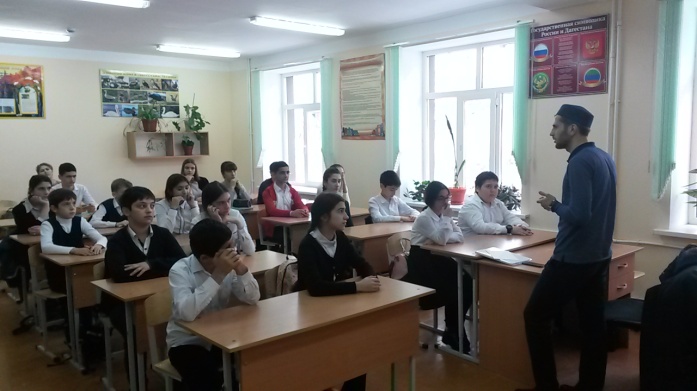 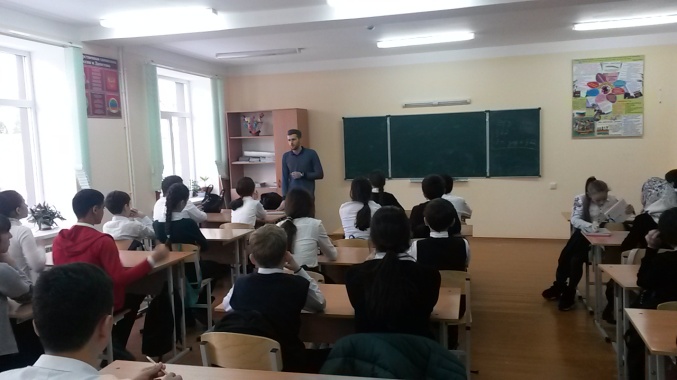 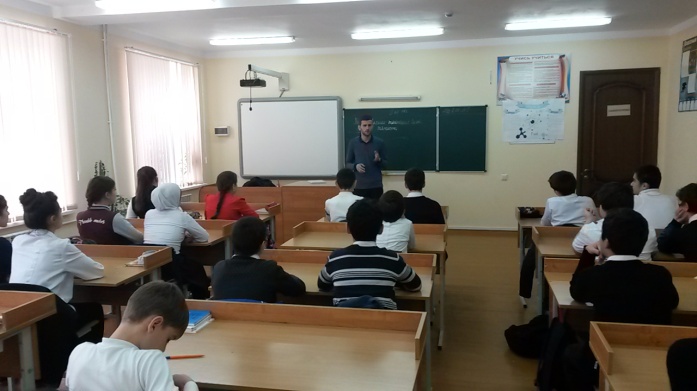 